Coursework: 30 credit hours*Total Credits (minimum 30) ________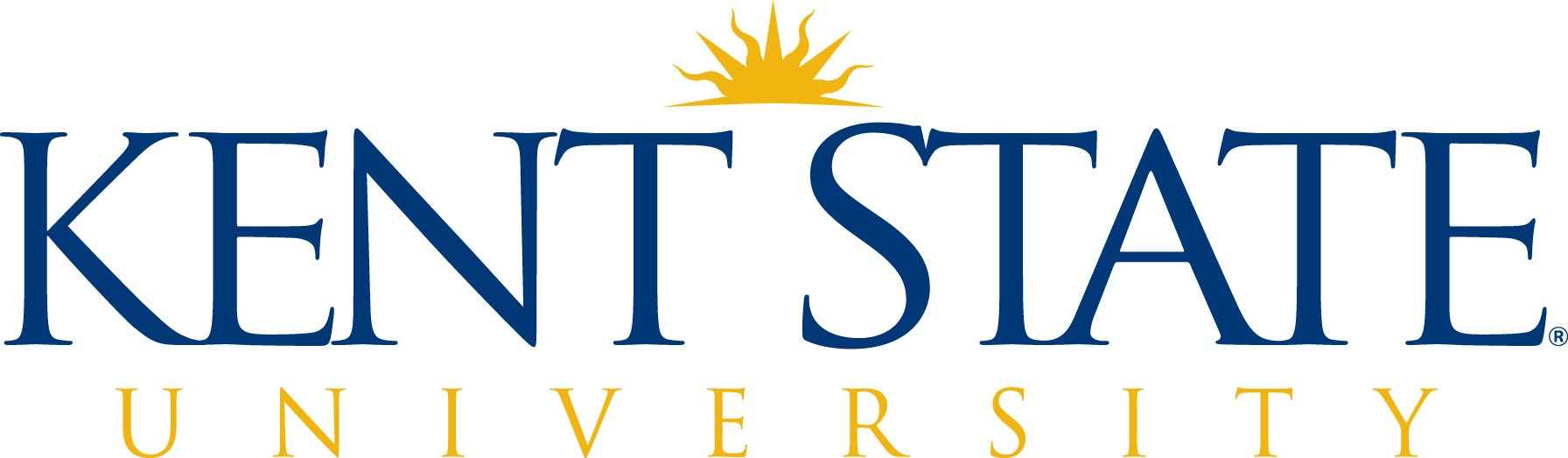 Plan of Study Master of Arts (M.A.) DegreeCultural Foundations of EducationSchool of Foundations, Leadership, and AdministrationCollege of Education, Health, and Human ServicesPlan of Study Master of Arts (M.A.) DegreeCultural Foundations of EducationSchool of Foundations, Leadership, and AdministrationCollege of Education, Health, and Human ServicesPlan of Study Master of Arts (M.A.) DegreeCultural Foundations of EducationSchool of Foundations, Leadership, and AdministrationCollege of Education, Health, and Human ServicesPlan of Study Master of Arts (M.A.) DegreeCultural Foundations of EducationSchool of Foundations, Leadership, and AdministrationCollege of Education, Health, and Human ServicesStudent Name _________________________________________Student Name _________________________________________Kent State ID _________________ Kent State ID _________________ Street Address ________________________________________________________________________Street Address ________________________________________________________________________Street Address ________________________________________________________________________Street Address ________________________________________________________________________City _____________________________ State ______________  State ______________  Zip ___________________ E-mail Address ____________________________      Phone Number ( _____ ) _____________________E-mail Address ____________________________      Phone Number ( _____ ) _____________________E-mail Address ____________________________      Phone Number ( _____ ) _____________________E-mail Address ____________________________      Phone Number ( _____ ) _____________________Starting semester: ________________          Advisor name: ____________________________________        Starting semester: ________________          Advisor name: ____________________________________        Starting semester: ________________          Advisor name: ____________________________________        Starting semester: ________________          Advisor name: ____________________________________        Core courses (9 credits)Core courses may not be duplicated as electives.CreditsProjected Year and SemesterCULT 65530: Foundations of Education and Human Services 3Choose 1 for core:_____ CULT 69510 Classics in Philosophy of EducationOR_____ CULT 69560 Contemporary Philosophy of Education3Choose 1 for core:_____ CULT 60030 Social Contexts of Education OR_____ CULT 69582 Social Theories in Education3Research course (3 credits)CreditsProjected Year and SemesterRMS 65511 Research in Educational ServicesORSubstitution: RMS__________________________________________________3Outside-the-program course (3 credits)With your advisor, select a foundational elective outside the program (outside Cultural Foundations) CreditsProjected Year and Semester3Mark choicesElective courses (9 credits)With your advisor, select 9 credits of elective courses. CreditsProjected Year and SemesterCULT 60030 Social Contexts of Education3CULT 60050 Humanities-oriented Research in Education 3CULT 69510 Classics in Philosophy of Education3CULT 69522 Ethics in Professional Practice3CULT 69530 Multicultural Education: Theories and Scholarship3CULT 69560 Contemporary Philosophy of Education3CULT 69564 History of American Education3CULT 69575 Anthropology and Education3CULT 69521 Multicultural Education: Practice and Policy3CULT 69582 Social Theories in Education3CULT 69595 Special Topics in Cultural Foundations 3CULT 69596 Individual Investigation in Cultural Foundations3CULT 69598 Research in Cultural Foundations3CULT 69691 Great Ideas in Education3Thesis (6 credits)CreditsProjected Year(s) and SemestersCULT 60199: Thesis IThese 6 credits should be split across two or three semesters. 6